ОТЧЕТУПРАВЛЯЮЩЕЙ ОРГАНИЗАЦИИ ООО «ЭНЕРГОПРОГРЕСС»О ВЫПОЛНЕНИИ ДОГОВОРА УПРАВЛЕНИЯ МНОГОКВАРТИРНЫМ ДОМОМ№ 92 по ул. Солидарности	ЗА ОТЧЕТНЫЙ ПЕРИОДс 01.01.2016 года по 31.12.2016 года.I. Общие сведения о многоквартирном домеII. Техническое состояние общего имущества многоквартирного домаIII. Отчет по затратам на содержание и текущий ремонт общего имущества жилого дома за 2016 г.IV. Отчет о движении денежных средств за отчетный периодГенеральный директор ООО «Энергопрогресс»  __________________   С. В. Данилович_______________________                                                                                                                                                          ЭП генеральный директор Данилович С.В., ООО «Энергопрогресс»Подробнее с отчетом управляющей организации ООО «Энергопрогресс» о выполнении договора управления многоквартирным домом в 2016 году Вы можете ознакомиться на сайте: http://energoprogress54.ru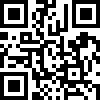 Приложение № 1ПЕРЕЧЕНЬобязательных работ и услугпо содержанию и ремонту общего имущества собственников помещений в многоквартирных домахпо ул. Солидарности 92в 2016 г.1.Адрес многоквартирного домаул. Солидарности 922.Год постройки19813.Год последнего капитального ремонтанет4.Количество этажей55.Количество подъездов46.Количество квартир707.Строительный объем11792м38.Площадь подвала750м29.Площадь жилых помещений3252,58м210.Уборочная площадь лестниц341м211.Уборочная площадь других помещений общего пользования750м212.Площадь земельного участка2600м2№ п/пНаименование конструктивных элементовОписание элемента (материал, конструкция)Техническое состояние1.Фундаментленточный монолитныйТребуется ремонт отмосток 9860 м22.Цокольштукатуркаудовлетворительное3.Капитальные (несущие) стены:Капитальные (несущие) стены:Капитальные (несущие) стены:3.1Наружныестеновые панелиТребуется ремонт межпанельных швов – 150 м3.2Внутренниеж/б плитыудовлетворительное4.Балконыбетон, 48 шт.удовлетворительное5.Перекрытияж/б плитыудовлетворительное6.Крыша, кровлярубероидная 913 м2, плоская с неорганизованным водостокомудовлетворительное7.Места общего пользования:Места общего пользования:Места общего пользования:7.1Крыльца бетон, 4 шт.удовлетворительное7.2Лестницыбетонудовлетворительное7.3Полыбетонудовлетворительное7.4Окнадеревянные, 20 шт.Требуется окраска 20 шт.7.5Дверидеревянные, 4 шт.удовлетворительное7.5Двериметаллические, 4 шт.удовлетворительное8.Отделка:Отделка:Отделка:8.1Внутренняяизвестковая и масляная окраскаудовлетворительное8.2Наружнаянет10.Внутридомовые инженерные коммуникации:Внутридомовые инженерные коммуникации:Внутридомовые инженерные коммуникации:10.1Отоплениестальудовлетворительное10.2Горячее водоснабжениестальТребуется:замена крана шарового - 28 шт;установка общедомовых приборов учёта10.3Холодное водоснабжениестальТребуется замена крана шарового - 14 шт10.4Водоотведениечугунудовлетворительное10.5ЭлектроснабжениеалюминийТребуется:ремонт 3-х квартирных эл. щитов - 7 шт.;установка энергосберегающих светильников – 28 шт;установка общедомового счетчикаПеречень работ и услугНачисления за отчетный периодПлановые удельные затраты, руб./м2Фактические затраты, подтвержденные актами выполненных работ (услуг) за отчетный период, руб.Разница (руб.)1. Работы и услуги по содержанию 1 200 128,58   30,07   1 254 447,92   - 54 319,34    2. Работы по текущему ремонту 163 635,76   4,10   238 296,46   - 74 660,70    ВСЕГО работ по содержанию и ремонту 1 363 764,34   34,17   1 492 744,38   - 128 980,04   Наименование статей доходов и расходовСодержание и текущий ремонт общего имущества (руб.)Содержание и текущий ремонт общего имущества (руб.) 1. Долг (-) или остаток (+) на начало года - 69 161,29    2. Начислено 1 363 764,34    2.1. собственникам и нанимателям жилых помещений 1 363 764,34    3. Оплачено 1 073 907,62    3.1. собственниками (приватизированное жилье) и нанимателями жилых помещений (договор найма) 1 073 907,62    3.2. собственниками жилых помещений(Муниципалитет, МО РФ) 18879,75 в т.ч. незаселенное жилье(Муниципалитет) 18879,75 4. Выполнено работ (оказано услуг) всего  1 492 744,38    5. Остаток на конец отчетного года ("-" - перевыполнено работ ;"+" - недовыполнено работ) - 198 141,33   с учетом остатка на начало периода 6. Задолженность на конец отчетного года 467 375,11   с учетом долга на начало периода 6.1.  переходящая задолженность 2015г. 177 518,39    6.2. собственников и нанимателей жилых помещений (приватизированное жилье и договоры найма) 3 937,65    6.3. собственников жилых помещений(Муниципалитет, МО РФ) 285 919,07    6.3.1. задолженность из-за разницы в тарифах 266 734,82    6.3.2. задолженность по незаселенным жилым помещениям 19 184,25   №п/пОбщая площадь помещений   (м2)Общая площадь помещений   (м2)Общая площадь помещений   (м2)3325,933325,93Отчет за 2016 годОтчет за 2016 год№п/п- площадь жилых помещений   (м2)- площадь жилых помещений   (м2)- площадь жилых помещений   (м2)3325,933325,93Отчет за 2016 годОтчет за 2016 год№п/пПеречень обязательных работ и услугПеречень обязательных работ и услугУсловия  выполнения  работ, оказания услугСтоимостьработ и услуг:Стоимостьработ и услуг:Стоимостьработ и услуг:Стоимостьработ и услуг:№п/пПеречень обязательных работ и услугПеречень обязательных работ и услугУсловия  выполнения  работ, оказания услугВ год, руб.За 1 м2, руб. в месяцВ год, руб.За 1 м2, руб. в месяц11Техническое обслуживание внутридомового инженерного оборудования и конструктивных элементов зданийПроведение технических осмотров, профилактический ремонт и устранение незначительных неисправностей в системах отопления, водоснабжения, водоотведения, электроснабжения и конструктивных элементах здания. Ремонт, регулировка, наладка и испытание систем центрального отопления. Ремонт и консервация поливочных систем. Укрепление трубопроводов, мелкий ремонт изоляции, протирка и смена перегоревших лампочек и выключателей в помещениях общего пользования, лестничных клеток, чердаках, уличном освещении. Смена и восстановление разбитых стекол в помещениях общего пользования; ремонт и укрепление тамбурных дверей; проверка состояния и восстановление продухов в цоколях здания, очистка кровли от мусора, грязи, снега, сосулек и т.д.310907,947,79310 907,94   7,79   22Санитарное содержание помещений общего пользованияСанитарное содержание помещений общего пользования139689,063,50139 689,06   3,50   33Уборка земельного участка, входящего в состав общего имущества домаУборка земельного участка, входящего в состав общего имущества дома264211,886,62264 211,88   6,62   44Дератизация  Ежемесячно1995,560,051 995,56   0,05   55Вывоз и утилизация ТБО Ежедневно73 037,42   1,8373 037,42   1,83   66Вывоз и утилизация КГОПо мере необходимости45 498,72   1,1445 498,72   1,14   77Использование механизированной техники (автовышка, фронтальный погрузчик, МКСМ - многоцелевая коммунально-строительная машина) Не менее 2-х раз в месяц 32 328,04   0,8132 328,04   0,81   88Услуги по эксплуатации и техническому обслуживанию узла учета холодного водоснабженияЕжемесячно17 161,80   0,4317 161,80   0,43   ВСЕГО стоимость работ и услуг по содержанию общего имущества в МКДВСЕГО стоимость работ и услуг по содержанию общего имущества в МКДВСЕГО стоимость работ и услуг по содержанию общего имущества в МКДВСЕГО стоимость работ и услуг по содержанию общего имущества в МКД884 830,42   22,17   884 830,42   22,17   99Управление многоквартирным домомПланирование работ по текущему содержанию общего имущества многоквартирного дома, планирование финансовых и технических ресурсов; осуществление систематического контроля над качеством услуг, работ подрядчиков и за исполнением иных договорных обязательств; оплата работ и услуг подрядчиков в соответствии с заключенными договорами, взыскание задолженности по оплате ЖКУ, ведение технической документации, работа с населением в т.ч. рассмотрение обращений и жалоб по качеству обслуживания и др.88 602,78   2,22   88 602,78   2,22   1010Непредвиденный, в т.ч. аварийный ремонтПостоянно на системах водоснабжения, теплоснабжения, канализации, энергообеспечения226 695,39   5,68   281 014,72   7,04   ВСЕГО стоимость работ и услуг по содержанию общего имущества в МКД, в том числе управление(в размере 10%)ВСЕГО стоимость работ и услуг по содержанию общего имущества в МКД, в том числе управление(в размере 10%)ВСЕГО стоимость работ и услуг по содержанию общего имущества в МКД, в том числе управление(в размере 10%)ВСЕГО стоимость работ и услуг по содержанию общего имущества в МКД, в том числе управление(в размере 10%)1 200 128,58   30,07   1 254 447,92   31,43   1111Текущий ремонтРемонт системы отопления 22 749,36   0,57   96 275,26   2,41   1111Текущий ремонтРемонт балконных плит и козырьков (5 шт.) 120 930,81   3,03   121 000,00   3,03   1111Текущий ремонтРемонт этажных электрических щитков (2 шт.) 19 955,58   0,50   21 021,20   0,53   ВСЕГО стоимость работ текущего ремонта общего имущества МКДВСЕГО стоимость работ текущего ремонта общего имущества МКДВСЕГО стоимость работ текущего ремонта общего имущества МКДВСЕГО стоимость работ текущего ремонта общего имущества МКД163 635,76   4,10   238 296,46   5,97   ВСЕГО стоимость работ и услуг по содержанию жилых помещений МКДВСЕГО стоимость работ и услуг по содержанию жилых помещений МКДВСЕГО стоимость работ и услуг по содержанию жилых помещений МКДВСЕГО стоимость работ и услуг по содержанию жилых помещений МКД1 363 764,34   34,17   1 492 744,38   37,40   